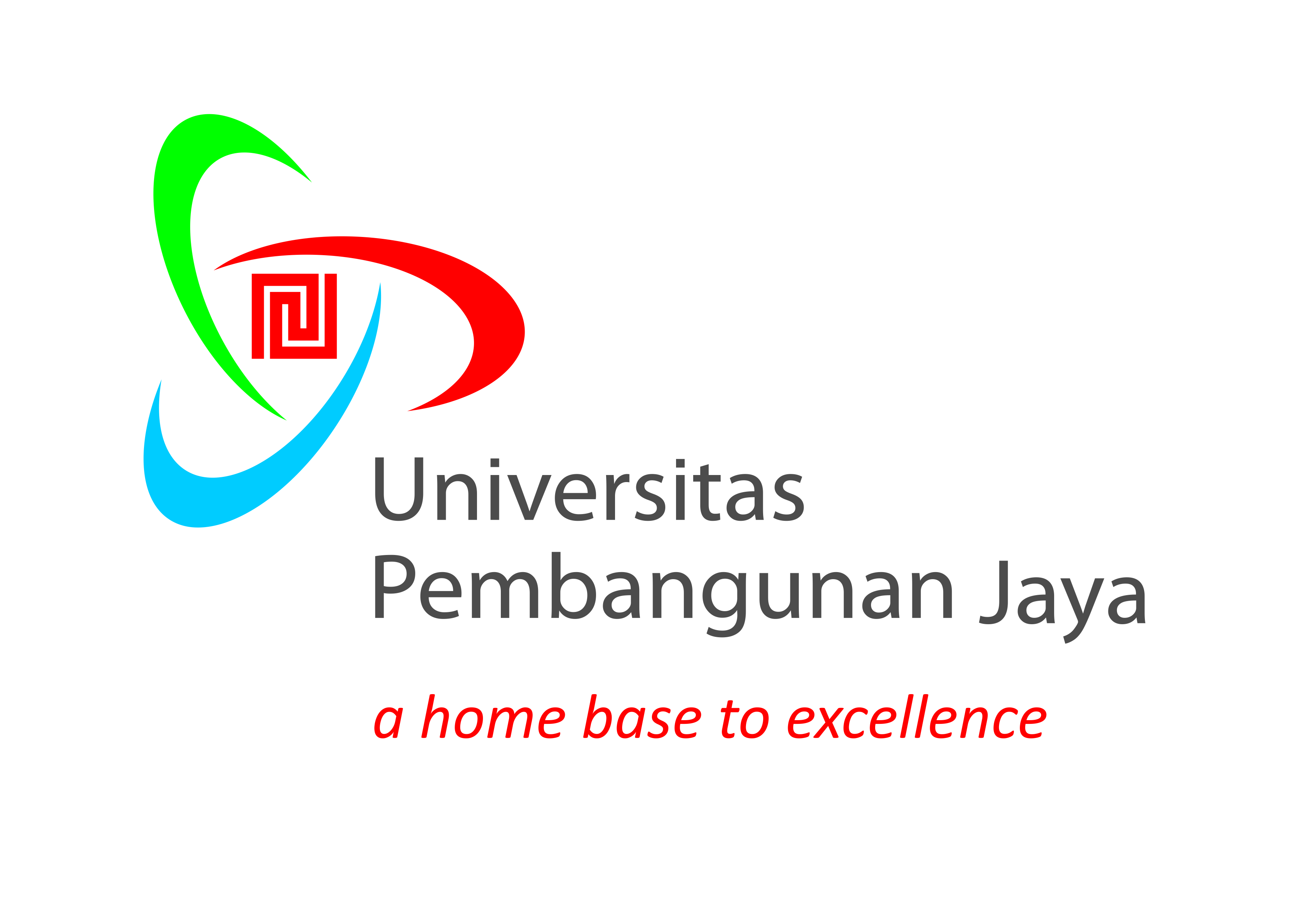 MGT-212Manajemen Bisnis InternasionalProgram Studi ManajemenUniversitas Pembangunan JayaMGT-212: MANAJEMEN BISNIS INTERNASIONALSilabusSemester Genap 2014-2015Dosen					: Irma M. Nawangwulan, MBATelepon					: 0878-211-56332 (Irma)Email	: Irma@upj.ac.idPrasyarat					: ManajemenDaftar Pustaka				:Hill, C. (2011). International Business: Competing in the Global Marketplace. New York: McGraw-Hill Irwin.SASARAN MATA KULIAHSetelah menyelesaikan mata kuliah ini diharapkan; mahasiswa dapat memahami pengetahuan dasar dan perangkat analisis untuk memahami kompleksitas bisnis internasional dengan lingkungannya; perbedaan budaya, politik, hukum, dll; guna dapa mengembangkan wawasan global sehingga mampu menganalisis peluang, strategi dan tahapan untuk memasuki bisnis internasonal.SISTEM EVALUASI NILAISiswa hanya diperbolehkan untuk tidak hadir kuliah  4X pertemuan.Selanjutnya, untuk ketidak hadiran tanpa kabar akan dikurangi 20 points dari total nilai yang ada. Ijin untuk tidak hadir yang diperkenankan dan tidak mengurangi nilai points adalah kematian anggota keluarga, sakit dan mengikuti kegiatan kejuaran olah raga, kesenian ataupun lainnya yang membawa nama almamater atau Indonesia.METODE PENGAJARANKelas ini akan diajarkan menggunakan interaktif learning dimana diharapkan ada komunikasi 2 arah antara pengajar dan pelajar.  Diskusi juga akan dilaksanakan.  Pelajar diharapkan mempersiapkan diri sebelum datang ke kelas sehingga dapat berpartisipasi secara aktif di dalam kelas. Pelajar juga diharapkan untuk dapat menyelesaikan tugas yang diberikan di dalam kelas ini, seperti; diskusi case study, presentasi, tanya/jawab, membuat karya tulis/paper, dan tugas kelompok lainnya.QUIZAkan diadakan maksimal 2 atau 3 kali selama 1 semester (sekitar 30-50 menit), dengan menggunakan bahan yang sudah diajarkan pada pertemuan sebelumnya. Jadwal quiz terlampir.  Tidak diadakan quiz susulan untuk pelajar yang tidak hadir, kecuali karena sakit dan dilampirkan surat dari dokter/rumah sakit.TUGASBentuk tugas yang harus dilakukan oleh pelajar:  Tugas Kelompok & Individu: membuat karya tulis dan presentasi, diskusi case study  PENULISAN & PENYERAHAN LAPORANDibawah ini adalah penjelasan mengenai mengenai format dari penulisan dan penyerahan laporan yang harus dilakukan oleh masing-masing pelajar selama periode semester ini, sebagai berikut;Dianjurkan untuk menyerahkan laporan (paper)  dengan menggunakan bahasa Indonesia.  Ukuran huruf menggunakan font ukuran 12.  Times New Roman.Menggunakan left-justified (tulisan rata sebelah kiri saja).Menggunakan single-spacing untuk penulisan dalam 1 paragraf, dan diberikan jarak 1 spasi antara paragraf.Menggunakan header dan footer untuk menuliskan nama anggota kelompok, kelas, tanggal, dan nomor halaman.Hasil penulisan laporan sangat dianjurkan untuk dibaca dan diteliti ulang sebelum diserahkan guna menghindari kesalahan tulis/ketik.  Laporan akhir  harus di  stapler atau di jilid. Diberi cover page.PERATURAN KELASBeberapa peraturan yang harus diperhatikan selama semester ini adalah;Diharapkan hadir di kelas tepat waktu (on-time).Mengerti tentang  topik yang sedang dibicarakan di pertemuan kelas.  Dalam hal ini, setiap pelajar harus mempersiapkan dan mempelajari materi sebelum pertemuan kelas dilakukan.Menyampaikan opini, termasuk dengan menanggapi komentar dari pelajar yang lain dengan sopan.Menanyakan hal terkait dengan topik pembahasan di kelas pada setiap pertemuan kelas.Menanyakan dan menyampaikan kendala/perkembangan dari tugas kelompok dan/atau tugas mandiri yang sedang dikerjakan.Bersikap sopan santun kepada dosen dan mahasiswa selama kelas berlangsung.Meninggalkan ruangan kelas dengan seijin dosen selama perkuliahan berlangsung dan tidak membuat kegaduhan selama perkuliahan, UTS dan UAS berlangsung.Silent-kan handphone, Blackberry, selama perkuliahan berlangsung. Tidak diperkenankan untuk chatting, email, selama perkuliahan berlangsung, kecuali diminta oleh dosen untuk browsing yang berkenaan dengan materi perkuliahan. PENGGUNAAN BAHASA PENGANTARPengajaran di kelas akan menggunakan Bahasa Indonesia dan Bahasa Inggris, mengingat buku panduan yang digunakan dalam pembahasan topik ini cenderung menggunakan buku yang berbahasa Inggris.Pelajar diharapkan untuk dapat mempersiapkan segala sesuatu yang diperlukan sehubungan dengan kombinasi penggunaan bahasa pengantar yang digunakan selama proses pengajaran berlangsung, mulai dari membaca/mengerti materi, menyiapkan kamus (disarankan untuk menggunakan kamus Inggris-Inggris sebagai tambahan dari kamus Indonesia-Inggris, dan/atau kamus Inggris-Indonesia), sampai dengan mengikuti kursus tambahan, dan lain sebagainya.INFORMASI TAMBAHANKeperluan buku dan/atau informasi lain dapat langsung diupayakan sendiri oleh masing-masing pelajar, dengan bantuan dari perpustakaan UPJ.Pengumuman penting lainnya, akan diposting melalui web: //www.mgt.upj.ac.idSegala bentuk kendala yang dihadapi harap didiskusikan jauh hari sebelum tanggal penyerahan sesuai dengan tanggal yang telah ditetapkan di dalam silabus untuk mata kuliah ini.Penyerahan tugas yang terlambat tidak akan diterima, kecuali dalam keadaan emergency, dan/atau ada persetujuan tertulis dari pengajar terlebih dahulu.SMS Line: 0878-211-56332 (mohon untuk mencantumkan nama, NIM, kode mata kuliah  dan mata kuliah anda).Email: irma@upj.ac.id atau upjprodimanagement@ymail.comOffice Hour dosen:Jum’at: 9:00-12:00 atau by appointment JADWAL PERTEMUAN TATAP MUKA2014/2015SilabusFaktorBobotKeteranganUjian Tengah Semester (“UTS”) 30%300 ptsMenggunakan materi sebelum UTS, termasuk dengan ujian lisan/presentasi, jika adaUjian Akhir Semester (“UAS”) 40%400 pts Menggunakan materi setelah UTS, termasuk dengan ujian lisan/presentasi, jika ada.Tugas Kelompok & Individu(Presentasi & Karya Tulis) 10%100ptsDikerjakan didalam kelompok.  Pembagian kelompok akan didiskusikan lebih lanjut di pertemuan kelas. Presentasi kelompok akan di peer-review oleh kelompok lain.  Anggota kelompok yang tidak hadir pada saat kelompoknya bertugas untuk melakukan presentasi, tidak akan mendapatkan nilai dengan alasan selain sakit (dirawat di RS atau mengikuti kejuaraan olah raga atau bidang lainnya, nasional/internasionalKehadiran dan Partisipasi (10%)100 ptsPartisipasi didalam kelas sangat diharapkan. Maksimal ketidakhadiran adalah 4x (diatur dalam peraturan akademik UPJ). Quizz (10%)100 ptsMenggunakan materi yang sudah dibahas di pertemuan kelas sebelumnya.  Tidak akan diadakan quiz susulan.Total1000 ptsJumlah persentasi /points yang dapat dicapai oleh setiap peserta kelas selama 1 semester.Nilai Angka MutuKeteranganJumlah PointA (4.0)Sangat Memuaskan (Superior)910-1000A- (3.7)880-909B+(3.3)840-879B (3.0)Memuaskan/Diatas Rata-rata (Above Average)800-839B- (2.7)770-799C+ (2.3)740-769C (2.0)Cukup/Rata-rata (Average)700-739C- (1.7)670-699D (1)Kurang/Dibawah rata-rata (Below Average)550-669E (0)Gagal/Tidak Lulus (Failure) <550Pokok BahasanSub Pokok BahasanWacana, Tugas, Kelas Agenda1 Globalisasi dan Bisnis InternasionalPengertian bisnis internasionalAktivitas bisnis internasionalGlobalisasi dan bisnis internasionalPasar global dan pusat-pusat bisnisPengaruh lingkungan hukum, teknologi, politik, budaya terhadap bisnis internasionalChapter 1-4, Ref. 1Case study: Google in China (Ref. 1, hal.154 dan Kellog hal.155)Dikumpulkan pertemuan ke 2 (presentasi dan paper)Baca chapter 5-8,Ref. 1,  untuk pertemuan ke 22 Perdagangan internasional dan investasi internasionalTeori perdagangan klasik, modern, internasionalFaktor yang memengaruhi penanaman modal asingChapter 5-8, Ref.1Diskusi starbucks (Ref. 1, hal. 308)Presentasi group: Google (pertemuan 2)3Sistem moneter internasionalSejarah sistem moneter internasionalMasalah ekonomi valas & struktur pasarnyaPasar modal internasionalChapter 9-11, Ref.1Diskusi case study, Argentina’s monetary crisis (Ref.1, hal. 399)4Manajemen Keuangan dalam bisnis internasionalIsu-isu keuangan dalam bisnis internasionalMengelola resiko nilai tukarManajemen modal kerjaSumber-sumber investasi internasionalChapter 20, Ref.15Strategi bisnis internasionalOperasi bisnis internasionalEksport, importChapter 15, Ref.16Manajemen rantai pasokan (supply chain manajemen)Mengelola produktivitas, kualitas dan informasi dalam bisnis internasionalChapter 16, Ref. 1Quiz #17Organisasi globalPerancangan organisasi globalFungai pengendalian dalam bisnis internasionalChapter 13, Ref.18UTS (materi kuliah 1-7)UTS (materi kuliah 1-7)UTS (materi kuliah 1-7)9Entry strategy dan strategic allianceAnalisis pasar luar negeriMemilih alternatif masuk luar negeriAlternatif masuk lainnyaChapter 14, Ref.1Tugas kelompok: Paper & Presentasi: Case study, Ref.1, hal. 465 (Unilever), dikumpulkan pada pertemuan ke 11Tugas individu: Case Study Wall-Mart, hal.437 &464 (#6) Dikumpulkan pertemuan ke 1110Manajemen Pemasaran InternasionalMenguraikan manajemen pemasaran internasionalKebijakan produk, harga, distribusi, promosiChapter 17, Ref.1Diskusi Dove (hal. 597, Ref. 1)11Manajemen Pemasaran InternasionalKebijakan produk, harga, distribusi, promosiPresentasi kelompok dan tugas individu dikumpulkan12Manajemen SDM dalam bisnis internasionalKebutuhan tenaga kerja manajerial internasionalStudi Kasus : Lenovo, Ref.1, hal. 626Menentukan topik mana yang akan dipresentasikan untuk UAS (lampirkan 1 studi kasus perusahaan terkini dari bidang yang anda presentasikan)13Manajemen SDM dalam bisnis internasionalPerekrutan dan seleksiPelatihan dan pengembanganKinerja & kompensasi, hubungan tenaga kerjaPenentuan jadwal UAS Presentasi dan UAS lisanQuiz #214 Akuntansi dalam bisnis internasionalPerbedaan sistem akuntansi di beberapa negaraStandard nasional dan internasionalChapter 19, Ref. 115UAS Presentasi Kelompok: berdasarkan topik yang sudah pernah dibahas dikelas dan sudah ditentukan sebelumnyaUAS Presentasi Kelompok: berdasarkan topik yang sudah pernah dibahas dikelas dan sudah ditentukan sebelumnyaUAS Presentasi Kelompok: berdasarkan topik yang sudah pernah dibahas dikelas dan sudah ditentukan sebelumnya16UAS Presentasi Kelompok (Jadwal sesuai yang sudah ditentukan)UAS Presentasi Kelompok (Jadwal sesuai yang sudah ditentukan)UAS Presentasi Kelompok (Jadwal sesuai yang sudah ditentukan)